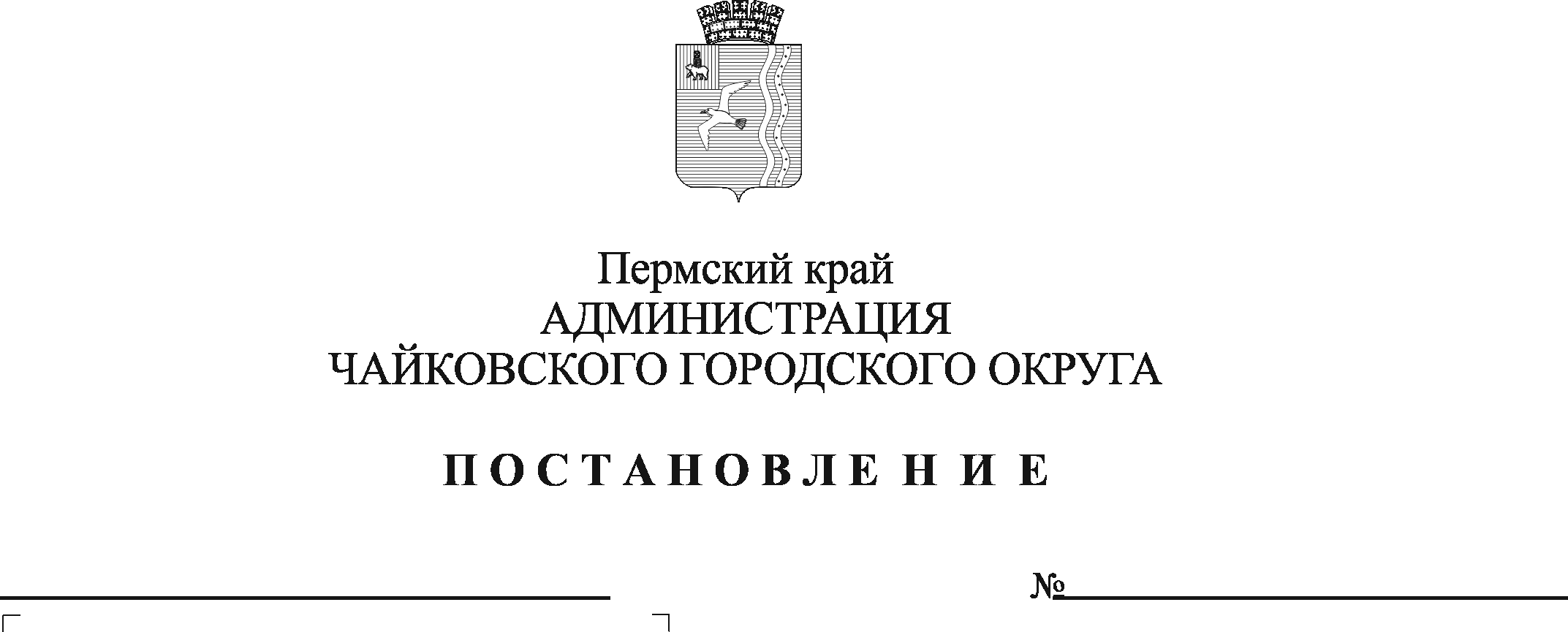 В целях упорядочения правоотношений по присвоению наименований объектам и согласование установки объектов монументального искусства на территории Чайковского городского округа, в соответствии с Федеральным законом от 6 октября 2003 г. № 131-ФЗ «Об общих принципах организации местного самоуправления в Российской Федерации», Уставом Чайковского городского округаПОСТАНОВЛЯЮ:Утвердить прилагаемые:1.1.	Порядок присвоения наименований объектам и согласования установки объектов монументального искусства на территории Чайковского городского округа;1.2.	Положение о Комиссии по формированию и сохранению облика Чайковского городского округа;1.3.	Состав комиссии по присвоению наименований объектам и согласования установки объектов монументального искусства на территории Чайковского городского округа.2.	Признать утратившим силу постановление администрации Чайковского городского поселения:2.1.	от 15 апреля 2014 г. № 436 «Об утверждении в новой редакции Порядка присвоения наименования улицам, площадям и другим городским объектам, установки памятных знаков, мемориальных сооружений и монументальных скульптур на территории Чайковского городского поселения»;2.2.	от 1 июня 2015 г. № 835 «О внесении изменения в Порядок присвоения наименования улицам, площадям и другим городским объектам, установки памятных знаков, мемориальных сооружений и монументальных скульптур на территории Чайковского городского поселения, утвержденный постановлением администрации Чайковского городского поселения от 15 апреля 2014 г. № 436».3.	Опубликовать постановление в газете «Огни Камы» и разместить на официальном сайте администрации Чайковского городского округа.4.	 Постановление вступает в силу после его официального опубликования.5.	Контроль за исполнением постановления возложить на заместителя главы администрации Чайковского городского округа по строительству и земельно-имущественным отношениям.Глава городского округа –глава администрации Чайковского городского округа					    Ю.Г. ВостриковУТВЕРЖДЕНпостановлением администрации Чайковского городского округаот _____________ № _______ПОРЯДОКприсвоения наименований объектам и согласования установки объектов монументального искусства на территории Чайковского городского округаI. Общие положения1.1.	Настоящий Порядок присвоения наименований объектам и согласования установки объектов монументального искусства на территории Чайковского городского округа (далее – Порядок) направлен на упорядочение правоотношений по присвоению наименований объектам и согласования установки объектов монументального искусства на территории Чайковского городского округа.1.2.	Присвоение наименований объектам и установка объектов монументального искусства на территории Чайковского городского округа осуществляется в соответствии с Конституцией Российской Федерации, нормативными правовыми актами Российской Федерации, нормативными правовыми актами Пермского края, правовыми актами администрации Чайковского городского округа, настоящим Порядком.1.3.	Для рассмотрения вопросов, связанных с присвоением наименований объектам или согласованием установки объектов монументального искусства на территории Чайковского городского округа, создается Комиссия по формированию и сохранению облика Чайковского городского округа (далее – Комиссия).1.4.	Присвоение наименований объектам и установка объектов монументального искусства на территории Чайковского городского округа осуществляется в соответствии принятым решением Комиссии.1.5.	В настоящем Порядке использованы следующие термины и определения:1.5.1 под объектами понимаются следующие категории:1) улицы, площади и иные территории проживания граждан Чайковского городского округа;2) находящиеся в муниципальной собственности места массового отдыха, скверы, парки, площади, набережные, мосты, места остановок маршрутных транспортных средств;3) муниципальные учреждения Чайковского городского округа (в случае присвоения учреждению имени выдающегося человека); 1.5.2 под присвоением наименований объектам понимается установление названий объектов (в том числе изменение существующих названий) в целях их идентификации, выделения среди других объектов, дифференциации и реализации градостроительной политики на территории Чайковского городского округа, а также для установления их конкретного местоположения;1.5.3 под объектами монументального искусства понимаются - памятники, памятные знаки, бюсты, мемориальные доски, монументы, мемориалы, мемориальные сооружения и другие объекты, которые создаются и воздвигаются в целях увековечения памяти о выдающемся человеке, жизнь и деятельность которого были связаны с населенным пунктом, входящим в состав территории Чайковского городского округа, либо выдающемся историческом событии (факте), происшедшем в указанном населенном пункте;1.5.4 объекты монументального искусства по назначению могут быть отнесены к следующим категориям: 1) памятник – отдельное строение, сооружение, скульптура, воздвигаемые для увековечения в памяти людей исторического события, достижений и (или) имени выдающегося человека;2) памятный знак – локальное тематическое произведение с ограниченной сферой восприятия, посвященное увековечению события или лица: стела, обелиск и другие архитектурные формы;3) бюст – архитектурно-скульптурное произведение искусства  малой объемной формы с изображением человека, которое может быть выполнено из глины, воска, камня, металла, дерева, кости и других материалов в осязательных, телесных их формах;4) мемориальная доска – является архитектурно-скульптурными произведениями малой формы, предназначенными для установки на фасадах зданий с целью адресного увековечения памяти выдающихся исторических событий и личностей;5) монумент – памятник историческому событию или лицу, крупномасштабный объект, имеющий градоформирующее значение;6) мемориал – объект архитектуры, сочетающий в себе любые произведения изобразительного, монументального искусства и архитектуры, создаваемые в память об отдельных лицах и (или) исторических событиях, вписанный в структуру городской среды;7) мемориальные сооружения – отдельные исторические постройки, здания со сложившимися территориями; мемориальные квартиры; объекты науки, культуры, искусства и техники, включая военные;8) иные монументальные объекты – произведения, творения, созданные человеком для увековечения людей или исторических событий;1.5.5 под согласованием установки объектов монументального искусства понимается:1) согласование идеи увековечения историко-культурных событий, достижений и (или) имени выдающегося человека в объекте монументального искусства;2) согласование эскизного проекта объекта монументального искусства;3) согласование местоположения объекта монументального искусства на земельных участках, объектах недвижимости и иных объектах, находящихся в муниципальной собственности Чайковского городского округа, либо на земельных участках, государственная собственность на которые не разграничена, а также на фасадах зданий и сооружений, расположенных на территории Чайковского городского округа.1.6.	Действие настоящего Порядка не распространяется на установку арт-объектов на территории Чайковского городского округа.II. Принципы присвоения наименований объектами согласования установки объектов монументального искусствана территории Чайковского городского округа2.1.	Принципы присвоения наименований объектам.2.1.1. Наименования объектов должны:1) отвечать назначению ориентиров или адресов, имеющих юридическое значение;2) излагаться на русском языке и соответствовать его нормам и правилам;3) быть немногословными, благозвучными, удобно произносимыми, легко запоминающимися.2.1.2. Наименования объектов могут содержать информацию об истории и культуре государства, Пермского края, населенных пунктов Чайковского городского округа, об историко-культурных и памятных событиях и достижениях, географических, природных, градостроительных и других особенностях Чайковского городского округа, выдающихся личностях (в том числе о выдающихся уроженцах населенных пунктов, входящих в состав территории Чайковского городского округа).2.1.3. Изменение наименований объектов допускается в случаях:1) если два и более объекта одной категории имеют одинаковое наименование;2) возвращения объектам исторических наименований;3) устранения несоответствия имеющегося наименования объекта условиям подпункта 2.1.1. настоящего пункта.2.1.4. Не допускается:1) произвольная замена одних наименований объектов другими;2) употребление искаженных наименований объектов;3) присвоение объектам одной категории уже имеющихся на территории Чайковского городского округа» наименований объектов такой же категории.2.2.	Принципы установки объектов монументального искусства.2.2.1.	Объекты монументального искусства:1) должны соответствовать нормам и правилам действующего законодательства Российской Федерации в области архитектуры и градостроительства;2) должны устанавливаться с соблюдением прав собственности, интеллектуальной собственности, иных прав собственников земельных участков, объектов недвижимости, иных объектов, на которых планируется установка объекта монументального искусства.2.2.2. Не допускается установка нескольких объектов монументального искусства в память об одном выдающемся человеке или событии. 2.3.	В случае необходимости выявления лучшего предложения о присвоении наименований объектам или об установке объектов монументального искусства на территории Чайковского городского округа Управлением строительства и архитектуры администрации Чайковского городского округа (далее – уполномоченный орган) по решению Комиссии могут объявляться соответствующие конкурсы.III. Порядок представления документов о присвоении наименований объектам или об установке объектов монументального искусствана территории Чайковского городского округа3.1.	Предложения о присвоении наименований объектам или об установке объектов монументального искусства на территории Чайковского городского округа (далее – предложение) могут направлять следующие лица (далее – инициаторы):1) органы государственной власти Российской Федерации, Пермского края;2) органы местного самоуправления Чайковского городского округа;3) депутаты Думы Чайковского городского округа;4) органы территориального общественного самоуправления Чайковского городского округа;5) юридические лица, независимо от их организационно-правовой формы и формы собственности, зарегистрированные и осуществляющие свою деятельность на территории Чайковского городского округа;6) общественные объединения Чайковского городского округа (далее – общественные организации);7) инициативные группы жителей Чайковского городского округа численностью не менее 20 человек.3.2.	Предложения представляются инициаторами (представителями инициаторов) в письменной форме с приложением документов, указанных в пунктах 3.5, 3.6 и (или) 3.9, 3.10 настоящего раздела, в уполномоченный орган с учетом срока (при необходимости), указанного в пункте 3.3 настоящего раздела. Документы, указанные в пунктах 3.11 – 3.12 настоящего раздела, предоставляются инициаторами (представителями инициаторов) в уполномоченный орган в случае и сроки, предусмотренные подпунктом 3.8.2 пункта 3.8 настоящего раздела.3.3.	В случае, если предложение приурочено к какому-либо предстоящему событию, планируемому мероприятию, то оно представляется в уполномоченный орган не менее чем за 6 месяцев до соответствующего события, мероприятия.3.4.	Предложение о присвоении наименования объектам излагается в произвольной форме за подписью инициатора (представителя инициатора) с указанием контактного лица (фамилия, имя, отчество (последнее – при наличии), номера телефона, юридического адреса – для юридических лиц, адреса регистрации – для физических лиц).3.5.	Предложение о присвоении наименования объектам должно содержать следующие сведения:3.5.1 категория объекта (в соответствии с подпунктом 1.5.1 пункта 1.5 раздела I настоящего Порядка);3.5.2 точное указание местоположения объекта (адрес или адресный ориентир);3.5.3 имеющееся наименования объекта (в случае если объект имеет наименование);3.5.4 предлагаемое наименование объекта;3.5.5 лингвистическое, географическое, историко-культурное и иное обоснование предлагаемого наименования объекта;3.5.6 краткие биографические данные выдающихся личностей (при использовании в наименованиях объектов сведений о них).3.6.	К предложению о присвоении наименования объектам должны прилагаться:3.6.1 копии архивных и других документов, подтверждающих указанное в предложении обоснование предлагаемого наименования объекта;3.6.2 документы, указывающие на отношение общественности к предлагаемому наименованию объекта (мнение соответствующего органа территориального общественного самоуправления Чайковского городского округа при его наличии на территории расположения объекта или мнение соответствующих общественных организаций, чьи интересы затрагивает предложение о присвоении наименования объектам);3.6.3 перечень источников финансирования затрат, которые повлечет принятие предложения о присвоении наименования объекту;3.6.4 согласие выдающегося человека либо его законного представителя, полученное в соответствии с действующим законодательством Российской Федерации (при использовании имени выдающегося человека в наименованиях объектов); 3.6.5 подписной лист (в случае направления предложения инициативной группой жителей Чайковского городского округа), составленный по форме согласно приложению к настоящему Порядку, а также согласие лиц, его подписавших, на обработку своих персональных данных уполномоченным органом и Комиссией в соответствии с действующим законодательством Российской Федерации.3.7.	Предложение об установке объектов монументального искусства излагается в произвольной форме за подписью инициатора (представителя инициатора) с указанием контактного лица (фамилия, имя, отчество (последнее – при наличии), телефона, юридического адреса – для юридического лица, адреса регистрации – для физического лица).3.8.	Предложение об установке объектов монументального искусства направляется в 2 этапа:3.8.1 первый этап – направление в уполномоченный орган предложения о согласовании идеи увековечения историко-культурных событий, достижений и (или) имени выдающегося человека в объекте монументального искусства (далее – предложение о согласовании идеи);3.8.2 второй этап – в случае одобрения Комиссией предложения о согласовании идеи – направление в течение 30 календарных дней в уполномоченный орган предложения о согласовании эскизного проекта и места установки объекта монументального искусства (далее – предложение о согласовании проекта и места установки).3.9.	Предложение о согласовании идеи должно содержать следующие сведения:3.9.1 указание категории объекта монументального искусства (в соответствии с подпунктом 1.5.3 пункта 1.5 раздела I настоящего Порядка);3.9.2 историко-культурное, географическое и иное обоснование предлагаемого к установке объекта монументального искусства;3.9.3 краткие биографические данные выдающегося человека (при предполагаемом использовании в объектах сведений о них);3.9.4 описание объекта монументального искусства, в том числе предполагаемый текст надписи на объекте монументального искусства;3.9.5 перечень источников финансирования затрат, которые повлекут принятие предложения о согласовании идеи.3.10.	К предложению о согласовании идеи прилагаются:3.10.1 копии архивных и других документов, подтверждающих указанное в предложении о согласовании идеи обоснование предлагаемого к установке объекта монументального искусства;3.10.2 документы, указывающие на отношение общественности к предлагаемой идее увековечения историко-культурных событий, достижений и (или) имени выдающегося человека (мнение соответствующего органа территориального общественного самоуправления Чайковского городского округа при его наличии на территории расположения объекта или мнение соответствующих общественных организаций, чьи интересы затрагивает предложение о согласовании идеи);3.10.3 подписной лист (в случае направления предложения о согласовании идеи инициативной группой жителей Чайковского городского округа), составленный по форме согласно приложению к настоящему Порядку, а также согласие лиц, его подписавших, на обработку своих персональных данных уполномоченным органом и Комиссией в соответствии с действующим законодательством Российской Федерации.3.11.	Предложение о согласовании проекта и места установки должно полностью соответствовать одобренному Комиссией предложению о согласовании идеи и содержать следующие сведения:3.11.1 указание категории объекта монументального искусства (в соответствии с подпунктом 1.5.3 пункта 1.5 раздела I настоящего Порядка);3.11.2 точное описание предполагаемого места установки объекта монументального искусства (адрес или адресный ориентир);3.11.3 сведения о собственнике земельного участка, объекта недвижимости, где планируется установка объекта монументального искусства.3.12.	К предложению о согласовании проекта и места установки прилагаются:3.12.1 эскизы, фотографии, фотомонтаж, иные изображения предлагаемого к установке объекта монументального искусства с указанием габаритных размеров и места расположения предлагаемого текста надписи на объекте монументального искусства;3.12.2 схема предполагаемого местоположения объекта монументального искусства;3.12.3 согласие выдающегося человека либо его законного представителя, полученное в соответствии с действующим законодательством Российской Федерации (при увековечении достижений и (или) имени выдающегося человека);3.12.4 согласие собственников земельного участка, объектов недвижимости, на которых планируется установка объектов монументального искусства, на установку объектов монументального искусства.IV. Порядок рассмотрения документово присвоении объектам или об установке объектов монументального искусства на территории Чайковского городского округа4.1.	Уполномоченный орган в течение 10 рабочих дней со дня получения документов, указанных в пункте 3.2 раздела III настоящего Порядка, рассматривает представленные предложения и документы на предмет их соответствия принципам, установленным разделом II настоящего Порядка, и требованиям, установленным разделом III настоящего Порядка.В случае выявления несоответствия представленных документов принципам, установленным разделом II настоящего Порядка, и требованиям, установленным разделом III настоящего Порядка,  документы в течение 5 рабочих дней с даты выявления несоответствия возвращаются инициатору (представителю инициатора) с указанием причин возврата.Инициатор (представитель инициатора) вправе устранить причины, послужившие основанием для возврата документов, и направить их вновь в уполномоченный орган на рассмотрение.4.2.	При отсутствии обстоятельств, указанных в абзаце втором пункта 4.1 настоящего раздела, уполномоченный орган в течение  10 рабочих дней после истечения срока, указанного в абзаце первом пункта 4.1 настоящего раздела, осуществляет подготовку  документов для представления их на рассмотрение Комиссии.4.3.	В ходе подготовки документов к рассмотрению на Комиссии уполномоченный орган вправе запросить у инициатора (представителя инициатора), иных лиц дополнительные сведения и документы в целях уточнения информации, изучения предложения и проверки представленных документов.4.4.	Комиссия в течение 10 рабочих дней со дня предоставления уполномоченным органом документов рассматривает указанные документы и по результатам рассмотрения на заседании Комиссии принимает одно из следующих решений:4.4.1 о согласовании наименований объектов на территории Чайковского городского округа; 4.4.2 о согласовании идеи или о согласовании проекта и места установки объектов монументального искусства на территории Чайковского городского округа;4.4.3 об отказе в согласовании наименований объектов на территории Чайковского городского округа;  4.4.4 об отказе в согласовании идеи или в согласовании проекта и места установки объектов монументального искусства на территории Чайковского городского округа. 4.5.	После принятия Комиссией решения о согласовании наименований объектов (улиц, площадей и иных объектов, указанных в абзацах 1) и 2) подпункта 1.5.1 пункта 1.5 раздела I настоящего Порядка) Управлением строительства и архитектуры администрации Чайковского городского округа готовится проект приказа о присвоении наименования объектов.4.6.	После принятия Комиссией одного из решений, указанных в пункте 4.4. настоящего раздела, уполномоченный орган в срок не позднее 10 рабочих дней уведомляет в письменном виде инициатора (представителя инициатора) о принятом Комиссией решения.4.7.	Предложение о присвоении наименования объекту, предложение об установке объекта монументального искусства в случае принятия Комиссией решения об отказе в согласовании наименования объекту, согласовании идеи, проекта и места установки объекта монументального искусства на территории Чайковского городского округа представляются повторно не ранее чем через 6 месяцев.V. Порядок содержания и обеспечения сохранности объектовмонументального искусства на территорииЧайковского городского округа5.1.	Перечень объектов монументального искусства, размещенных на территории Чайковского городского округа, формирует Управление культуры и молодежной политики администрации Чайковского городского округа.5.2.	Текущее содержание и обеспечение сохранности объектов монументального искусства, размещенных на территории Чайковского городского округа, осуществляются  юридическими или физическими лицами – собственниками земельных участков, объектов недвижимости, на которых установлены объекты монументального искусства.5.3.	Юридические или физические лица, осуществляющие содержание и обеспечение сохранности объектов монументального искусства, не имеют права самостоятельно вносить изменения во внешний вид объектов монументального искусства. 5.4.	Внесение изменений во внешний вид объектов монументального искусства разрешается только при согласовании данных изменений с Комиссией.5.5.	Для рассмотрения вопроса о внесении изменений в объект монументального искусства, лица, (далее – заявитель), направляют в уполномоченный орган обращение, оформленное в произвольной письменной форме, содержащее описание объекта монументального искусства с мотивированным обоснованием необходимости внесения изменений (далее – обращение).5.6.	К обращению прилагаются следующие документы:5.6.1 фотографии, отражающие текущее состояние объекта монументального искусства;5.6.2 эскиз, фотомонтаж, иные изображения предполагаемых изменений в объект монументального искусства с указанием габаритных размеров после внесения изменений.5.7.	Уполномоченный орган осуществляет подготовку обращения и документов, указанных в пункте 5.5 настоящего раздела, для предоставления их на рассмотрение Комиссии, в связи с чем вправе запросить у заявителя дополнительные сведения и документы в целях уточнения информации, изучения заявления и проверки представленных документов.5.8.	В случае соответствия заявления принципам, установленным разделом II настоящего Порядка, и требованиям, установленным пунктом 5.5 настоящего раздела, уполномоченный орган в срок не позднее чем через 10 рабочих дней предоставляет заявление и приложенные к нему документы для рассмотрения в Комиссию.5.9.	В случае несоответствия заявления принципам, установленным разделом II настоящего Порядка, и требованиям, установленным пунктом 5.5 настоящего раздела, уполномоченный орган в течение 10 рабочих дней возвращает указанные документы заявителю с указанием причин возврата.Заявитель вправе устранить причины, послужившие основанием для возврата документов, и направить их вновь в уполномоченный орган на рассмотрение.5.10.	Рассмотрение заявления и приложенных к нему документов осуществляется Комиссией в порядке и в сроки, установленные пунктами 4.4 – 4.8 раздела IV настоящего Порядка. VI. Заключительные положенияФинансирование затрат, связанных с присвоением наименований объектам, установкой объектов монументального искусства на территории Чайковского городского округа, может осуществляться за счет средств бюджета Чайковского городского округа, средств бюджетов других уровней, средств юридических и физических лиц.УТВЕРЖДЕНОпостановлением администрации Чайковского городского округа от _____________ № ________ПОЛОЖЕНИЕо Комиссии по формированию и сохранению облика Чайковского городского округаI. Общие положения1.1.	Настоящее Положение о Комиссии по формированию и сохранению облика Чайковского городского округа (далее, соответственно – Положение, Комиссия) определяет основные задачи, права, организацию и порядок работы Комиссии.1.2.	Комиссия создается в целях обеспечения  принципов и требований, установленных Порядком присвоения наименований объектам  и согласования установки объектов монументального искусства на территории Чайковского городского округа, утвержденным постановлением администрации Чайковского городского округа (далее – Порядок).1.3.	Понятия «объект», «объект монументального искусства», «инициатор (представитель инициатора)», используемые в настоящем Положении, применяются в значениях, установленных Порядком.1.4.	В своей деятельности Комиссия руководствуется Конституцией Российской Федерации, действующим законодательством Российской Федерации и Пермского края, правовыми актами администрации Чайковского городского округа, настоящим Положением.1.5.	Комиссия является  коллегиальным органом.1.6.	Количественный и персональный состав Комиссии утверждается постановлением администрации Чайковского городского округа. 1.7.	Состав Комиссии формируется из числа деятелей культуры и искусства, специалистов в сфере архитектуры и строительства, истории, представителей общественных организаций, почетных граждан Чайковского городского округа.1.8.	В состав Комиссии не могут входить лица, представляющие интересы лиц, направивших предложения о присвоении наименований объектам или об установке объектов монументального искусства на территории Чайковского городского округа.1.9.	Члены Комиссии принимают участие в работе Комиссии на общественных началах.1.10.	Комиссия состоит из председателя Комиссии, заместителя председателя Комиссии, секретаря Комиссии и членов Комиссии.1.11.	Председателем Комиссии является заместитель главы администрации Чайковского городского округа по строительству и земельно-имущественным отношениям.1.12.	Организационно-техническое обеспечение деятельности Комиссии осуществляет Управление строительства и архитектуры администрации Чайковского городского округа.II. Задачи и функции Комиссии2.1.	Основной задачей Комиссии является принятие решения по вопросу присвоения наименований объектам, о согласовании идеи увековечения историко-культурных событий, достижений и (или) имени выдающегося человека в объекте монументального искусства, о согласовании эскизного проекта и места установки объекта монументального искусства  или, соответственно, об отказе в присвоении наименований объектам, согласовании идеи, согласовании  проекта и места установки объекта монументального искусства после всестороннего рассмотрения предложений с учетом обеспечения соблюдения  принципов и требований, установленных Порядком. 2.2.	В рамках возложенной задачи Комиссия выполняет следующие функции:2.2.1 изучает и оценивает имеющиеся и предлагаемые наименования объектов, их происхождение, смысл, изменения в произношении, написании, закономерности их возникновения, развития;2.2.2 изучает и оценивает предложения об установке объектов монументального искусства на территории Чайковского городского округа;2.2.3 изучает (в случае необходимости) общественное мнение об имеющихся и предлагаемых наименованиях объектов, имеющихся и предлагаемых к установке объектов монументального искусства на территории Чайковского городского округа;2.2.4 другие функции для решения поставленных перед ней задач.III. Полномочия Комиссии3.1.	Комиссия имеет право:3.1.1 запрашивать у инициатора (представителя инициатора), иных лиц дополнительные сведения и документы в целях уточнения информации, изучения предложения о присвоении наименований объектам или об установке объектов монументального искусства на территории Чайковского городского округа и проверки представленных документов;3.1.2 приглашать для участия в заседаниях Комиссии должностных лиц органов государственной власти Российской Федерации и Пермского края, органов местного самоуправления, представителей научных, экспертных, других профессиональных организаций, общественных организаций, специалистов в сфере топонимики, лингвистики, истории;3.1.3 приглашать для осуществления информационно-аналитических и экспертных работ представителей научных, экспертных, других профессиональных организаций, ученых и специалистов на договорной основе;3.1.4 выступать с инициативами проведения совещаний, конференций, семинаров по вопросам, связанным с реализацией задач Комиссии, с участием приглашенных должностных лиц органов государственной власти  Российской Федерации и Пермского края, органов местного самоуправления, научных, экспертных, других профессиональных организаций, общественных организаций, специалистов в сфере топонимии, лингвистики, истории;3.1.5 заслушивать на заседаниях Комиссии инициаторов (представителей инициаторов);3.1.6 вносить предложения по проведению историко-биографических, историко-архивных, историко-топонимических, социологических и других исследований, необходимых для рассмотрения вопросов о присвоении наименований объектам или об установке объектов монументального искусства на территории Чайковского городского округа.IV. Руководство и организация работы Комиссии4.1.	Основной формой работы Комиссии является заседание.4.2.	Комиссия самостоятельно определяет порядок организации своей работы в соответствии с настоящим Положением.4.3.	Общее руководство Комиссией, планирование ее текущей деятельности, утверждение повесток ее заседаний, обеспечение выполнения возложенных на нее задач осуществляется председателем Комиссии, а в период его отсутствия – заместителем председателя Комиссии.  4.4.	Председатель Комиссии:4.4.1 определяет перечень, сроки и порядок рассмотрения вопросов на заседаниях Комиссии;4.4.2 определяет место, дату и время проведения заседаний Комиссии;4.4.3 подписывает протоколы заседаний Комиссии.4.5.	Секретарь Комиссии осуществляет организационно-техническое обеспечение деятельности Комиссии, в том числе:4.5.1 уведомляет членов Комиссии не менее чем за 5 рабочих дней о месте, дате и времени проведения заседания Комиссии;4.5.2 осуществляет рассылку необходимых материалов членам Комиссии;4.5.3 ведет и оформляет протоколы заседаний Комиссии;4.5.4 наделен правами и обязанностями члена Комиссии, предусмотренными пунктами 4.6 и 4.7 настоящего раздела.4.6.	Член Комиссии имеет право:4.6.1 принимать участие в планировании работы Комиссии и подготовке вопросов, выносимых на рассмотрение на заседаниях Комиссии;4.6.2 принимать участие в заседаниях Комиссии;4.6.3 знакомиться с повесткой заседания Комиссии, справочными и аналитическими материалами по выносимым на рассмотрение Комиссии вопросам;4.6.4 выступать с докладами, содокладами, вносить и обосновывать предложения, давать пояснения, задавать вопросы, отвечать на вопросы в ходе заседания Комиссии.4.7.	Член Комиссии обязан:4.7.1 участвовать в заседаниях Комиссии, в случае невозможности принять участие в заседании Комиссии в заседании Комиссии участвует лицо, исполняющее его обязанности по основному месту работы;4.7.2 готовить для обсуждения на заседании Комиссии обоснованную позицию по выносимым на обсуждение Комиссии вопросам, а при необходимости – обеспечивать представление на заседание Комиссии соответствующих информационно-аналитических материалов;4.7.3 исполнять решения и поручения, отраженные в протоколе заседания Комиссии;4.7.4 хранить государственную и иную, охраняемую законом тайну, а также не разглашать ставшую им известной в связи с работой в  Комиссии информацию, отнесенную к категории информации для служебного пользования;4.7.5 члены Комиссии обладают равными правами при рассмотрении вопросов на заседаниях Комиссии.4.8.	Заседания Комиссии проводятся в сроки, указанные в пункте 4.4 раздела IV Порядка.Заседание Комиссии проводит ее председатель, а в его отсутствие – заместитель председателя Комиссии. 4.9.	На заседании Комиссии вправе присутствовать инициаторы (представители инициатора), направившие предложения о присвоении наименований объектам или об установке объектов монументального искусства, и другие заинтересованные лица. Лица, указанные в настоящем пункте, вправе по предложению председательствующего на заседании Комиссии выступать на заседании Комиссии, отвечать на вопросы.4.10.	Решения Комиссии принимаются большинством голосов от числа присутствующих на заседании членов Комиссии открытым голосованием. В случае равенства голосов голос председательствующего на заседании Комиссии является решающим.4.11.	Члены Комиссии, которые не согласны с решением Комиссии, вправе изложить в письменном виде особое мнение с занесением его в протокол заседания Комиссии.4.12.	Решение Комиссии оформляется протоколом в течении 10 рабочих дней со дня заседания Комиссии, который подписывается председательствующим на заседании Комиссии, присутствовавшими на заседании Комиссии членами Комиссии и секретарем Комиссии.УТВЕРЖДЕНпостановлением администрации Чайковского городского округа от ____________№ _______СОСТАВкомиссии по присвоению наименований объектам и согласования установки объектов монументального искусства на территории Чайковского городского округаПредседательГерасимов Иван Федорович-заместитель главы администрации Чайковского городского округа по строительству и земельно-имущественным отношениямЗаместитель председателяКузюбердина Марианна Павловна-начальник Управления строительства и архитектуры администрации Чайковского городского округаСекретарьПереславцева Светлана Николаевна-главный специалист отдела архитектуры Управления строительства и архитектуры администрации Чайковского городского округа	Члены комиссии:Кожевина Наталья Александровна-заведующая методическим отделом МБУК «Чайковская ЦБС»Пойлов Александр НиколаевичСмирнова Елена Ивановна--заместитель главы администрации Чайковского городского округа по социальным вопросамначальник Управления культуры и молодежной политики администрации Чайковского городского округаСоломенникова Людмила Ивановна-заместитель начальника Управления строительства и архитектуры администрации Чайковского городского округа